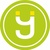 РСМ | УЧЕНИЧЕСКОЕ САМОУПРАВЛЕНИЕ                     ТРЕТЬЕ КОНКУРСНОЕ ЗАДАНИЕ 

 Пора проявить инициативу! В рамках третьего задания конкурса советов обучающихся «Территория УСпеха» командам предстоит разработать проектную инициативу, направленную на актуальную для школьного сообщества проблему.

 Проблема определяется по результатам проведенного в рамках второго задания социологического опроса.

Важно! Срок выполнения задания до 23:59 (по московскому времени) 17 февраля 2023 года. А более подробную инструкцию к выполнению задания можно найти в лонгриде 

 У нас есть еще одна важная новость! С 13 по 17 февраля откроется ЧЕТВЕРТОЕ ЗАДАНИЕ нашего конкурса «Интеллектуальное состязание». Мы подготовили для вас интеллектуальную игру в виде теста. Инструкцию по выполнению четвёртого задания позднее опубликуем в сообществе, а также направим на почты, указанные при регистрации.

Желаем всем удачи! 

Проект реализуется при поддержке Фонда президентских грантов

#Конкурс@lider_usu_rsm

#АУМ #РСМ #АУМРСМ #РСМзаУСУ #ЯзаУСУ #ученическоесамоуправление #фондпрезидентскихгрантов #Минпросвет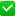 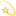 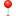 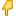 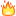 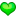 